MUNFORD ‘BIG BOLL’ FFA CHAPTER Officer ApplicationAPRIL, 2014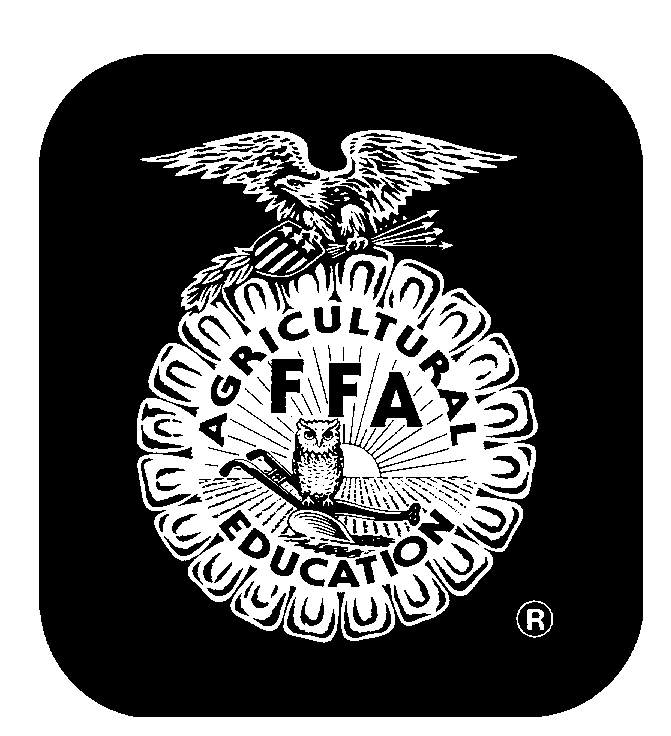 Application is due May 2, 2014Senator Exams need to be completed by May 6thOfficer Interviews Afterschool May 6th (official dress required)Officers Announced at the Banquet May 15th (official dress required)_________________ (Name)As An Officer you must:Be enrolled in at least one agriculture course at MHSPurchase official FFA dress if elected including a tie or scarf.Must have attended FFA Camp prior to being elected or attend the summer immediately after being selected to an office.Have a Supervised Agriculture Experience Program and complete a Proficiency Application.Spend several hours per week after school working on FFA activities.Memorize your part in opening and closing ceremonies.Meet one week prior to all  meetings in order to plan an agenda.8.   Have transportation to and from school for  Activities.9.   Help to plan and conduct the  banquet.10. Attend  State Convention if you earn a trip.11. Follow the  Code of Ethics12. Compete in at least 2 CDE’s on in the fall and one in the spring.13. Attend West Tennessee Awards Banquet if you earn a trip.14. Attend  in July if elected president. (Paid for by the chapter)15. Attend National  Convention if you earn a trip.16. Participate in at least 2 Chapter Fundraisers one in the fall and one in the spring.17. Attend FFA Officer Retreat.18. Maintain a “C” Average and satisfactory attendance record which includes tardies.19. Secure Drinks at least once a semester.20. Attend a minimum of 1 Alumni meeting in the fall and one in the spring.21. Participate in one community involvement activity per year. CHAPTER OFFICERQUALIFICATIONS AND PREREQUISITES 	Chapter FFA Officers are required to perform on a very vigorous and continuous basis.  Therefore, it is necessary that those who aspire to become officers are highly qualified, able and willing to perform.  Please read and study the major qualifications and prerequisites very closely.  When you are fully convinced that if elected you will, without any reservation, be fully able to carry out the role and responsibility of an officer, then sign and return one copy with your Officer Candidate Application.If elected to Chapter Office, I will:Be willing to fulfill the commitment of my Officer activitiesWork untiringly through preparation and practice to develop myself into an effective public speaker and project a desirable image of FFA at all times.Regularly and on time write all letters, thank you notes, reports and other correspondence which are necessary and desirableWork constantly to improve my ability to carry on meaningful and enjoyable conversation with individuals of all ages and walks of life.Accept and search out constructive criticism and evaluation of my total performance.Keep myself up-to-date on current events.Follow the Officer Code of Ethics:To forego all alcohol and tobacco while involved in official or unofficial FFA activitiesTo behave in a manner which conveys and commands respect without any air of superiority.To maintain dignity while being personable, concerned and interested in my fellow members.To avoid places or activities which in any way would raise questions as to my moral character or conduct.Serve as a member of the team always maintaining a cooperative attitude.Wear all required dress to every FFA function.Participate in all chapter fundraisers.Implementation of Suspension:	A combination of the following people can temporarily suspend a chapter officer with notification of the student’s parents. A committee consisting of all advisors, Alumni President, and Chapter President will review the officer.  If in the event the President is involved the Vice- President will be involved.Procedure as follows:Obtain facts2.   Committee reviewInform studentsPost findings for all members to viewSign and Return:I have read, studied and understand the above points.  If elected to Chapter Office, I will carry out my responsibilities in accordance with these statements and understand that I will be removed from office at any time by the committee if I do not completely adhere to these established standards for Chapter Officer.                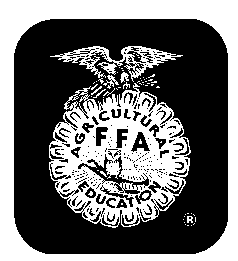 ________________________							            (Signature)List your three most rewarding Ag Ed/FFA and/or SAE Experiences 1._____________________________________________________________________________________________________________________________________________________________________________________________________________________________________________________________________________________________________________________________________________________________________________________________________________________________________________________________________________2._____________________________________________________________________________________________________________________________________________________________________________________________________________________________________________________________________________________________________________________________________________________________________________________________________________________________________________________________________________3.____________________________________________________________________________________________________________________________________________________________________________________________________________________________________________________________________________________________________________________________________________________________________________________________________________________________________________________________________________Why do you desire to serve as a Chapter Officer?__________________________________________________________________________________________________________________________________________________________________________________________________________________________________________________________________________________________________________________________________________________________________________________________________________________________________________________________________________________________________________________________________________________________________________________________________________________________________________________________________________________________________________________________________________________________________________________________________________________________________________________________________________________________________________________________________________________________________________________________________________________________________________________________________________________________________________________________________________________________________________________________________________________________________________________________________________________________________________________________________________________________________________________________________________________________________________Please list in order the offices in which you desire:1st Choice -		__________________ 2nd Choice -	 	__________________ 3rd Choice-		__________________You will find a detailed description of each officer's duties and responsibilities on the table in the Ag. Office.  Please look over the list at your leisure but do not remove the list from the table. List the most important of your FFA activities. Do not attach additional pages.    If space is limited, list only major activities.Year	   	 Activity	  			    InvolvementList the most important of your school and community activities. Do not attach pages.  If space is limited, list only major activities.Year	   	 Activity	  			    InvolvementTo run for an office, each candidate must obtain the following signatures to be valid 10 Current FFA Members4 Regular Education Teachers, (not Agriculture teachers) 3 Administrators Signature2 Alumni Member Signatures10 Current FFA members petitioning for you to run for office:1. _____________________________	6.___________________________________2._____________________________	7.___________________________________3._____________________________	8.___________________________________4._____________________________	9.___________________________________5._____________________________	10.__________________________________Regular education teachers to verify that you are a hard worker and that you are of good character.1. _____________________________	3.___________________________________2._____________________________	4.___________________________________Three administrators stating that you have not been a major discipline problem1. _____________________________	3.___________________________________2._____________________________	FFA Alumni members stating that you are of good moral character and will assist the alumni members in all functions1. _____________________________	2.___________________________________The information I have provided is true.  If elected I promise to WORK HARD to make this chapter the best in .  I also understand that if I do not fill the duties and responsibilities of my office I will be removed from the officer team.Signed_____________________________________	Date_____________________I agree to allow my son/daughter to run for  office for the 2014-2015 school year.Signed_____________________________________	Date_____________________Name:  Age: Address: Birthdate: Home Phone: Cell Phone:  Parents’ Names: Work Phone: Emergency Phone:  Degree Held: 